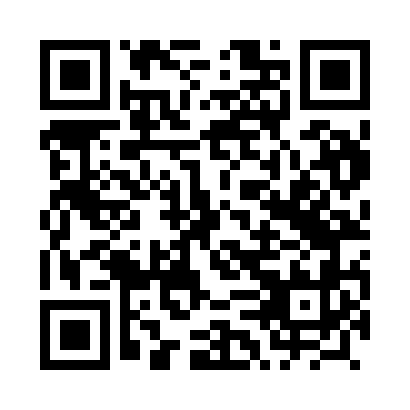 Prayer times for Ozarowice, PolandMon 1 Apr 2024 - Tue 30 Apr 2024High Latitude Method: Angle Based RulePrayer Calculation Method: Muslim World LeagueAsar Calculation Method: HanafiPrayer times provided by https://www.salahtimes.comDateDayFajrSunriseDhuhrAsrMaghribIsha1Mon4:246:1912:485:157:179:052Tue4:216:1712:475:167:189:073Wed4:186:1512:475:177:209:094Thu4:166:1312:475:197:229:115Fri4:136:1112:465:207:239:146Sat4:106:0812:465:217:259:167Sun4:076:0612:465:227:269:188Mon4:056:0412:465:237:289:209Tue4:026:0212:455:247:309:2210Wed3:596:0012:455:257:319:2411Thu3:565:5812:455:267:339:2712Fri3:535:5612:455:277:349:2913Sat3:505:5412:445:297:369:3114Sun3:485:5112:445:307:379:3415Mon3:455:4912:445:317:399:3616Tue3:425:4712:445:327:419:3817Wed3:395:4512:435:337:429:4118Thu3:365:4312:435:347:449:4319Fri3:335:4112:435:357:459:4620Sat3:305:3912:435:367:479:4821Sun3:275:3712:425:377:499:5022Mon3:245:3512:425:387:509:5323Tue3:215:3312:425:397:529:5624Wed3:185:3112:425:407:539:5825Thu3:155:2912:425:417:5510:0126Fri3:115:2712:425:427:5710:0327Sat3:085:2612:415:437:5810:0628Sun3:055:2412:415:448:0010:0929Mon3:025:2212:415:458:0110:1130Tue2:595:2012:415:468:0310:14